Об обращении Рязанской областной Думы к Председателю Правительства Российской Федерации Д.А.Медведеву по вопросу внесения изменений в государственную программу Российской Федерации«Развитие образования» в части возможности использования средств федерального бюджета на реконструкцию зданий дошкольных образовательных организацийГосударственное Собрание (Ил Тумэн) Республики Саха (Якутия)                                      п о с т а н о в л я е т:1. Поддержать обращение Рязанской областной Думы к Председателю Правительства Российской Федерации Д.А.Медведеву по вопросу внесения изменений в государственную программу Российской Федерации «Развитие образования» в части возможности использования средств федерального бюджета на реконструкцию зданий дошкольных образовательных организаций.2. Направить настоящее постановление в Рязанскую областную Думу.3. Настоящее постановление вступает в силу с момента его принятия.Председатель Государственного Собрания   (Ил Тумэн) Республики Саха (Якутия) 					П.ГОГОЛЕВг.Якутск, 19 июня 2019 года            ГС № 262-VI                        ГОСУДАРСТВЕННОЕ СОБРАНИЕ(ИЛ ТУМЭН)РЕСПУБЛИКИ САХА (ЯКУТИЯ)                          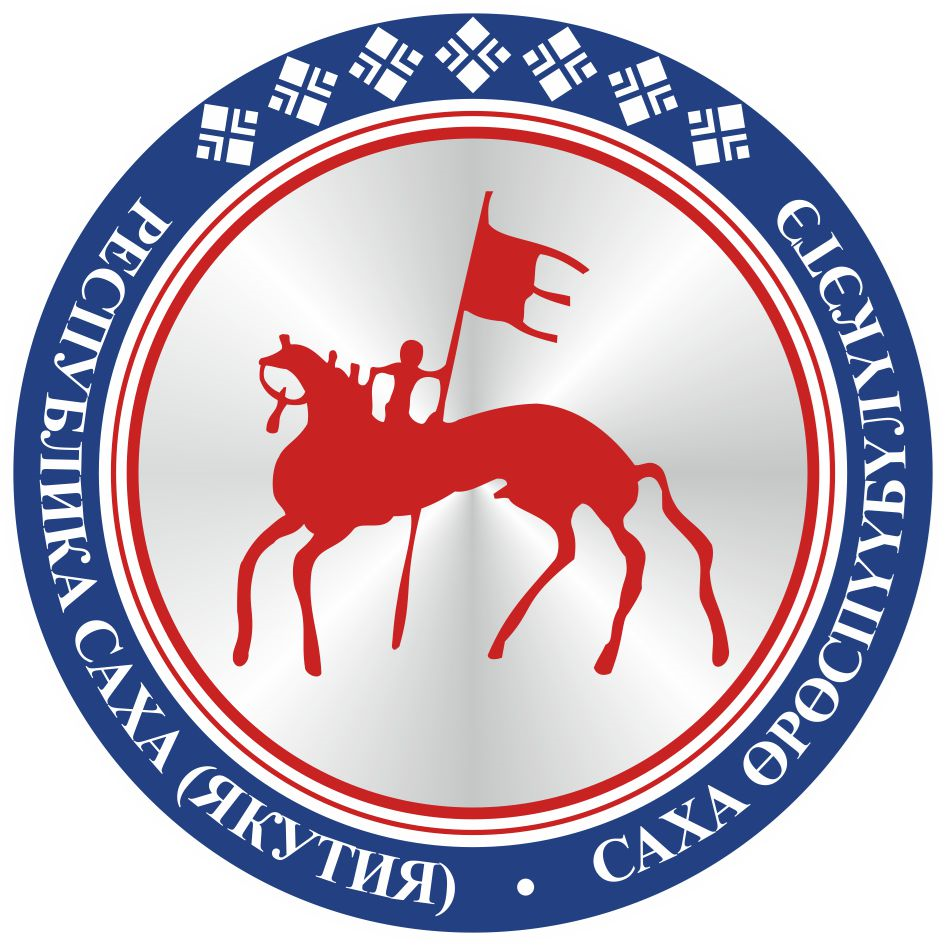                                       САХА  ЈРЈСПҐҐБҐЛҐКЭТИНИЛ ТYMЭНЭ                                                                      П О С Т А Н О В Л Е Н И ЕУ У Р А А Х